Ukeplan Uke 12 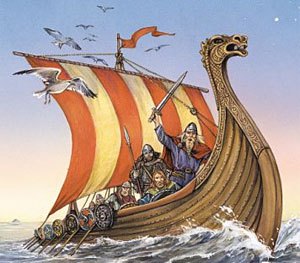 Uke 12 LEKSER:Gode hjelpere uke 12: Hanna Marie og JohannesVikingtid: I de neste ukene skal vi ha vikingtid som tema inn i de fleste fag😊marthe.gullberg.larsen@inderoy.kommune.no     Tlfnr: 41507280                                                                     Hilsen MartheMandagTirsdagTirsdagTirsdagOnsdagOnsdagTorsdagFredag1.UkeplanNorskTeamarbeidMatteMatteMatteLeskvartSamf.LeskvartSamf.LesekvartNorskRulla2.UkeplanNorskTeamarbeidMitt ValgMitt ValgMitt ValgSamf.Samf.GymRulla09.45-10.10FriminuttFriminuttFriminuttFriminuttFriminuttFriminuttFriminuttFriminutt10.10-10.30MatMatMatMatMatMatMatMat3.EngelskMHGr. 1MHGr. 1NorskGr. 2NorskNorskEngelsk mellomtrinnRulla4.KRLEMHMHKuHåMitt valgMitt valgSamfMatte12.00-12.30Friminutt5.MatteMHKuHåKuHåMusikkSamf/KuhåSamf/KuhåEngelsk     6.MatteGymLÆRINGSMÅL I UKE  12:Norsk: Jeg kan svare på spørsmål om det jeg har lest om Olav den hellige. Jeg har laget en bok om vikinger.Matematikk: Jeg kan å regne med brøk (addisjon, subtraksjon og multiplikasjon) Engelsk: Jeg har lest om vikinger og kan fortelle om deres hverdagsliv på engelsk.MV: Å forstå og praktisere kritisk tenkning.Samfunnsfag: Jeg kan beskrive når det var vikingtid i Norge. Jeg kan gi eksempler på hvordan folk levde, og hvordan samfunnet ble styrt i vikingtida.KRLE: Jeg vet hvem prins Siddharta Gautama var. Ukas gloser:Believe- tro                      Usually- Vanligvis           Proud- StoltGather- Samle                  Clean- Ren                       Mushroom- SoppSoil-Jord                             Hunt- JakteCrops- Avlinger                 Taught- LærteTIL TIRSDAGTIL ONSDAGTIL TORSDAGTIL FREDAGNORSK:Leseboka/skriveboka:Les s. 119-121.NORSK:Leseboka/skriveboka:Les s. 122-124Gjør oppgave 7, 8 og 9 s. 124NORSK:Les 15 minutter i valgfri bokNORSK:Leseboka/skriveboka/data:Oppgave 10 s. 124(skriv en historie, skriv minst 1 side i skriveboka eller ei halv side på data).MATEMATIKK:OppgavebokS 41 oppg. 47, 48, 49Eller:
s 50 Oppg. 117, 118, 119, 120NORSK:Leseboka/skriveboka:Les s. 122-124Gjør oppgave 7, 8 og 9 s. 124NORSK:Les 15 minutter i valgfri bokNORSK:Leseboka/skriveboka/data:Oppgave 10 s. 124(skriv en historie, skriv minst 1 side i skriveboka eller ei halv side på data).ENGELSK:Engelsk grammatikk:Min lekse:__________________MATEMATIKKOppgavebokS 41 oppg. 50, 51,52Eller:
s 50 Oppg. 121, 122, 123, 124SAMFUNNSFAG:Midgard/skrivebok: Les s. 96-98Oppgave 5 s. 101MATEMATIKK:Oppgaveboks 50 Oppg. 117, 118, 119, 120Eller: S 54 oppg 158, 159, 160, 161ENGELSK:Engelsk grammatikk:Min lekse:__________________Husk klær til utegym og dusjetøy😊Husk gymtøy!ENGELSK:Engelsk grammatikk:Min lekse:__________________ENGELSK:Spor 1: Skriveboka: Skriv av ukas gloser og lag 3 setninger hvor du bruker noen av ordene.Spor 2: Skriveboka: Skriv av ukas gloser og lag 7 setninger der du bruker 7 av ordene.Spor 3: Skriveboka: Skriv av ukas gloser og lag 10 setninger der du bruker et av ordene i hver setning.ENGELSK:Spor 1: Ark The vikings- Daily life- Les første avsnitt og skriv ned ord du ikke forstår.Spor 2: Ark- The vikings-daily life: Les de to første avsnittene og skriv ned ord du ikke forstår.Spor 3: Ark- The vikings. Daily life: Les hele teksten og skriv ned ord du ikke forstår.ENGELSK:Spor 1: Ark The vikings- Daily life- Les første avsnitt høyt for en voksen. Oversett sammen.Spor 2: Ark- The vikings-daily life: Les de to første avsnittene høyt for en voksen og oversett sammen.Spor 3: Ark- The vikings. Daily life: Les hele teksten høyt for en voksen og oversett sammen.